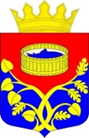 Ленинградская область                           Лужский муниципальный район Совет депутатов Лужского муниципального районачетвертого созываРЕШЕНИЕ                                                                  от 22 декабря   2020 года   № 83О наделении полномочиями в сфере муниципально-частного партнерства администрацию Лужского муниципального района 	В соответствии со статьей 18 Федерального закона от 13.07.2015 N 224-ФЗ "О государственно-частном партнерстве, муниципально-частном партнерстве в Российской Федерации и внесении изменений в отдельные законодательные акты Российской Федерации» Совет депутатов Лужского муниципального района РЕШИЛ:Назначить администрацию Лужского муниципального района органом местного самоуправления, уполномоченным на осуществление следующих полномочий на территории Лужского муниципального района Ленинградской области:1) обеспечение координации деятельности органов местного самоуправления при реализации проекта муниципально-частного партнерства;2) согласование публичному партнеру конкурсной документации для проведения конкурсов на право заключения соглашения о муниципально-частном партнерстве;3) осуществление мониторинга реализации соглашения о муниципально-частном партнерстве;4) содействие в защите прав и законных интересов публичных партнеров и частных партнеров в процессе реализации соглашения о муниципально-частном партнерстве;5) ведение реестра заключенных соглашений о муниципально-частном партнерстве;6) обеспечение открытости и доступности информации о соглашении о муниципально-частном партнерстве;7) представление в уполномоченный орган результатов мониторинга реализации соглашения о муниципально-частном партнерстве;8) осуществление иных полномочий, предусмотренных настоящим Федеральным законом, другими федеральными законами, законами и нормативными правовыми актами субъектов Российской Федерации, уставами муниципальных образований и муниципальными правовыми актами.Настоящее решение вступает в силу с момента официального опубликования.3. Контроль за исполнением данного решения возложить на главу администрации Лужского муниципального района Намлиева Ю.В.Глава Лужского муниципального района,исполняющий полномочия председателя совета депутатов                                                           А.В. Иванов                                    		                